 Конспект урока математики  в 1 ж классеУчитель начальных классов МБОУ СОШ №18 г.АстраханиХлямина С.Ж                                                   Тема: Составление задач на сложение и вычитание по одному рисунку. Цели урока: продолжать отрабатывать у детей умение прибавлять и вычитать число 2; формировать умение отличать задачу от других текстов, не являющихся задачей, и выделять составные части задачи; развивать навыки счёта; работать над развитием внимания, наблюдательности учащихся.  Планируемые результаты:Личностные:1.Внутренняя позиция школьника на уровне положительного отношения к школе;4.Способность осознавать и оценивать свои мысли, действия и выражать их в речи;6.Способность к организации самостоятельной учебной деятельности;Регулятивные:1.Принимать и сохранять учебную задачу и активно включаться в деятельность, направленную на её решение в сотрудничестве с учителем и одноклассниками;4.Вносить необходимые коррективы в действие после его завершения на основе его оценки и учета характера сделанных ошибок;5.Выполнять учебные действия в материализованной, громкоречевой и умственной форме;6.Адекватно оценивать свои достижения, осознавать возникающие трудности и искать способы их преодоления.Познавательные: 1.Использовать знаково-символические средства, в т.ч. модели и схемы для решения задач;2.Строить рассуждения в форме связи простых суждений об объекте, его строении, свойствах и связях;3.Устанавливать аналогии;Коммуникативные:1.Работать в паре и группе.Ресурсы: учебник, рабочая тетрадь, тетрадь в клетку, цветные карандаши, простой карандаш, линейка.Организация пространства: фронтальная, в парах, самостоятельная, индивидуальная.Ход урока:Этап урокаЭтап урокаСодержание учебного материала и деятельности учителя. Форма организации работы.УУД у учащихсяМобилизующее началоМобилизующее началоУчитель настраивает детей на работу.Внимание! Проверь, дружок,Готов ли ты начать урок!Всё ли на месте? Всё ли в порядке:         Книжки, ручки и тетрадки?Есть у нас девиз такой:Всё, что надо под рукой!– Проверим готовность к урокуУченики проверяют свою готовность к уроку.Закрепление знания состава чиселЗакрепление знания состава чисел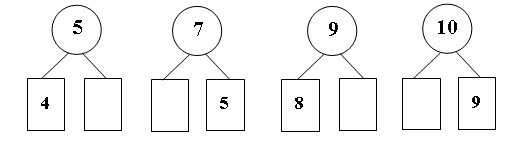 Ученики заполняют пустые «окошки».Физкультминутка.Мы листики осенние,На ветках мы сидим(дети поднимают руки вверх).Дунул ветер – полетели.Мы летели, мы летели(движения рукамииз стороны в сторону).И на землю тихо сели(дети приседают).Ветер снова набежалИ листочки все поднял(кружатся на месте).Закружились, полетелиИ на землю снова сели(дети садятся по местам).Физкультминутка.Мы листики осенние,На ветках мы сидим(дети поднимают руки вверх).Дунул ветер – полетели.Мы летели, мы летели(движения рукамииз стороны в сторону).И на землю тихо сели(дети приседают).Ветер снова набежалИ листочки все поднял(кружатся на месте).Закружились, полетелиИ на землю снова сели(дети садятся по местам).Физкультминутка.Мы листики осенние,На ветках мы сидим(дети поднимают руки вверх).Дунул ветер – полетели.Мы летели, мы летели(движения рукамииз стороны в сторону).И на землю тихо сели(дети приседают).Ветер снова набежалИ листочки все поднял(кружатся на месте).Закружились, полетелиИ на землю снова сели(дети садятся по местам).Физкультминутка.Мы листики осенние,На ветках мы сидим(дети поднимают руки вверх).Дунул ветер – полетели.Мы летели, мы летели(движения рукамииз стороны в сторону).И на землю тихо сели(дети приседают).Ветер снова набежалИ листочки все поднял(кружатся на месте).Закружились, полетелиИ на землю снова сели(дети садятся по местам).Работа по теме урока.Фронтальная работа, с. 90Учитель предлагает учащимся два текста: 1. На столе лежало шесть яблок. Одно яблоко съели. 2. На столе лежало шесть яблок. Одно яблоко съели. Сколько яблок осталось? – Какой из текстов – задача? – Докажите. – Повторите только условие. – Повторите только вопрос. – Какое действие следует выбрать для решения задачи? – Почему? – Запишите решение. Фронтальная работа, с. 90 № 1.Далее ученики составляют задачи по рисункам учебника.Прежде чем составить задачу, дети объясняют, какая схема соответствует рисунку. Составив по первому рисунку задачу, соответствующую первой записи, учащиеся выделяют в ней условие и вопрос. Решение записывается с комментированием учащимися в тетрадях и учителем на  д о с к е: 4 + 2 = 6.Далее ученики составляют по первому рисунку задачу, которая бы соответствовала второй записи, то есть решалась вычитанием. Составив задачу, учащиеся выделяют в ней условие и вопрос. После этого решение задачи ученики записывают в тетрадях, а учитель на  д о с к е: 6 – 2 = 4. Аналогичная работа проводится по второму, третьему и четвертому рисункам. Самостоятельная работа, с. 33 № 1 (рабочая тетрадь)Фронтальная работа, с. 90Учитель предлагает учащимся два текста: 1. На столе лежало шесть яблок. Одно яблоко съели. 2. На столе лежало шесть яблок. Одно яблоко съели. Сколько яблок осталось? – Какой из текстов – задача? – Докажите. – Повторите только условие. – Повторите только вопрос. – Какое действие следует выбрать для решения задачи? – Почему? – Запишите решение. Фронтальная работа, с. 90 № 1.Далее ученики составляют задачи по рисункам учебника.Прежде чем составить задачу, дети объясняют, какая схема соответствует рисунку. Составив по первому рисунку задачу, соответствующую первой записи, учащиеся выделяют в ней условие и вопрос. Решение записывается с комментированием учащимися в тетрадях и учителем на  д о с к е: 4 + 2 = 6.Далее ученики составляют по первому рисунку задачу, которая бы соответствовала второй записи, то есть решалась вычитанием. Составив задачу, учащиеся выделяют в ней условие и вопрос. После этого решение задачи ученики записывают в тетрадях, а учитель на  д о с к е: 6 – 2 = 4. Аналогичная работа проводится по второму, третьему и четвертому рисункам. Самостоятельная работа, с. 33 № 1 (рабочая тетрадь)Выделять задачи из предложенных текстов.Моделировать с помощью предметов, рисунков, схематических рисунков и решать задачи, раскрывающие смысл действий сложение и вычитание; задачи в одно действие на увеличение (уменьшение) числа на несколько единиц.
Объяснять и обосновывать действие, выбранное для решения задачи.Дополнять условие задачи недостающим данным или вопросом.Закрепление навыков счетаСамостоятельная работа, с. 90 № 2Фронтальная работа, с. 90, 91 № 3, 4, 5.Самостоятельная работа, с. 33 № 2 (рабочая тетрадь)Самостоятельная работа, с. 90 № 2Фронтальная работа, с. 90, 91 № 3, 4, 5.Самостоятельная работа, с. 33 № 2 (рабочая тетрадь)Читать равенства, используя математическую терминологию (слагаемые, сумма).Выполнять сложение и вычитание вида: □ ± 1, □ ± 2. Присчитывать и отсчитывать по 2.Работа над развитием внимания учащихся.Фронтальная работа, с. 90, 91 (на полях)Сравните группы геометрических фигур.Разбейте геометрические фигуры на 2 группы.Фронтальная работа, с. 90, 91 (на полях)Сравните группы геометрических фигур.Разбейте геометрические фигуры на 2 группы.Выполнять задания творческого и поискового характера.Рефлексия - Оцените, как вы работали на уроке.- Оцените, как вы работали на уроке. Оценивать свою работу.- Ученики оценивают работу группы с помощью светофоров-«смайликов»Итог урока- Чему учились на уроке? - Что было интересно, трудно?Решение итоговой задачи, с. 91- Чему учились на уроке? - Что было интересно, трудно?Решение итоговой задачи, с. 91Отвечать на итоговые вопросы урока.